ТЕКСТ ДЛЯ РАЗМЕЩЕНИЯ НА САЙТЕ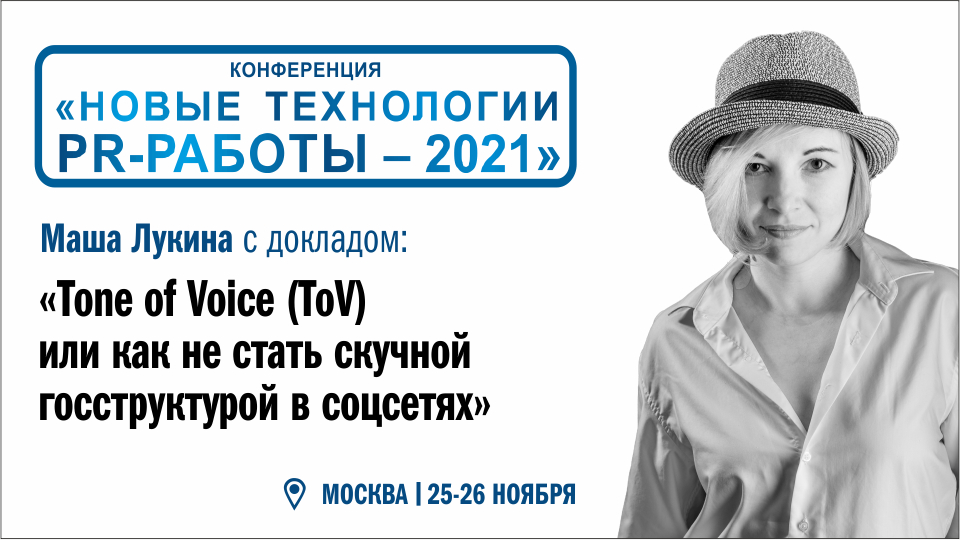  Tone of Voice (ToV) или как не стать скучной госструктурой в соцсетяхС таким докладом выступит директор отдела внешних коммуникаций Tages Jump Маша Лукина на ежегодной большой конференции по связям с общественностью «Новые технологии PR-работы», которая пройдет 25-26 ноября в Москве.В докладе: – Что такое ToV и зачем он нужен
– Каким бывает ToV вообще. Главное - люди.
– ToV для госсектора или как не надо делать
– Хорошие и плохие кейсы. Переписываем казенные фразы по Ильяхову.
– Бонус: разбираем кейсы из залаО спикере: Маша Лукинадиректор отдела внешних коммуникаций Tages Jump– Выпускающий редактор журнала «Связи с общественностью в госструктурах»,
– преподаватель РАНХиГС, Skillbox и MaEd по комьюнити-менеджменту и антикризисному реагированию в социальных сетях, консультант по антикризисному PR и комьюнити-менеджменту,
научный коммуникатор,
– член Ассоциации АКСОН,
– экс-руководитель пресс-службы Московского физико-технического института (МФТИ - Физтех),
– экс-руководитель московского пресс-офиса Дальневосточного федерального университета (ДВФУ),
– экс-комьюнити ОАО «ВДНХ» и Brand Analytics.Конференция «НОВЫЕ ТЕХНОЛОГИИ PR-РАБОТЫ-2021» - это ежегодное двухдневное мероприятие по самым актуальным вопросам в работе пиарщиков: антикризисный PR, построение стратегии коммуникаций на 2022 год, PR в социальных сетях, PR при малом бюджете, PR-тексты, работа с негативом, публичные выступления, оценка эффективности инструментов и многое другое.Два зала и два тематических потока докладов:
• связи с общественностью в бизнесе
• связи с общественностью в государственных структурах
Участники могут выбирать наиболее интересные темы и докладчиков и переходить с потока на поток.На мероприятии выступят такие эксперты в области связей с общественностью как Тимур Асланов, Илья Балахнин, Майя Богданова, Сергей Кузин, Екатерина Ивкина, Александр Лихтман, Филипп Гуров, Ольга Жаркова, Анастасия Киселева, Светлан Ащеулова, Саша Карепина, Анастасия Дюмулен, Ипполит Дюмулен и др.Обмен опытом со спикерами и другими участниками. Разбор огромного числа кейсов. Возможность разобрать ваши кейсы.  Новые контакты и знакомства благодаря нетворкинг-сессии среди PR-специалистов со всей России. Все санитарные меры будут соблюдены.Посмотреть темы, спикеров, программу и условия участия и купить билет можно тут: https://conference.image-media.ru/anonsy-konferencij/pr-2021/25-26-noyabrya Или звоните по тел. (495) 540-52-76ТЕКСТ ДЛЯ РАССЫЛКИ Tone of Voice (ToV) или как не стать скучной госструктурой в соцсетяхС таким докладом выступит  директор отдела внешних коммуникаций Tages Jump Маша Лукина на ежегодной большой конференции по связям с общественностью «Новые технологии PR-работы», которая пройдет 25-26 ноября в Москве.В докладе: – Что такое ToV и зачем он нужен
– Каким бывает ToV вообще. Главное - люди.
– ToV для госсектора или как не надо делать
– Хорошие и плохие кейсы. Переписываем казенные фразы по Ильяхову.
– Бонус: разбираем кейсы из залаКонференция «НОВЫЕ ТЕХНОЛОГИИ PR-РАБОТЫ-2021» - это ежегодное двухдневное мероприятие по самым актуальным вопросам в работе пиарщиков: антикризисный PR, построение стратегии коммуникаций на 2022 год, PR в социальных сетях, PR при малом бюджете, PR-тексты, работа с негативом, публичные выступления, оценка эффективности инструментов и многое другое.Два зала и два тематических потока докладов:
• связи с общественностью в бизнесе
• связи с общественностью в государственных структурах
Участники могут выбирать наиболее интересные темы и докладчиков и переходить с потока на поток.25 спикеров. Обмен опытом со спикерами и другими участниками. Разбор огромного числа кейсов. Возможность разобрать ваши кейсы.  Новые контакты и знакомства благодаря нетворкинг-сессии среди PR-специалистов со всей России. Все санитарные меры будут соблюдены.Посмотреть темы, спикеров, программу и условия участия и купить билет можно тут: https://conference.image-media.ru/anonsy-konferencij/pr-2021/25-26-noyabrya Или звоните по тел. (495) 540-52-76ТЕКСТ ДЛЯ СОЦ.СЕТЕЙTone of Voice (ToV) или как не стать скучной госструктурой в соцсетяхС таким докладом выступит  директор отдела внешних коммуникаций Tages Jump Маша Лукина на ежегодной большой практической конференции «Новые технологии PR-работы», которая пройдет 25-26 ноября в Москве.В докладе: 🚀 Что такое ToV и зачем он нужен
🚀 Каким бывает ToV вообще. Главное - люди.
🚀 ToV для госсектора или как не надо делать
🚀 Хорошие и плохие кейсы. Переписываем казенные фразы по Ильяхову.
‼️ Бонус: разбираем кейсы из зала🔥 25 спикеров. Два потока докладов – для бизнеса и госструктур. Нетворкинг с коллегами со всей России.🦠 Все санитарные меры будут соблюдены.✅ Посмотреть темы, спикеров, программу и условия участия и купить билет можно тут: https://clck.ru/XJUcv ✅ #прессслужба #prconf2021 #госслужбаТЕКСТ ДЛЯ СОЦ.СЕТЕЙTone of Voice (ToV) или как не стать скучной госструктурой в соцсетяхС таким докладом выступит  директор отдела внешних коммуникаций Tages Jump Маша Лукина на ежегодной большой практической конференции «Новые технологии PR-работы», которая пройдет 25-26 ноября в Москве  -  https://clck.ru/XJUcv#прессслужба #prconf2021 #госслужба